UNIVERSITY COLLEGE 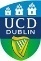 Self-Certified Sick Leave FormThis form is to be completed immediately on return to work in respect of each day(s) of self-certified sickness/absence and given to your Head of School/Unit, Line Manager or their nominee.Where an employee exceeds the 7 days self-certified leave in a rolling 24-month period, s/he is required to provide a medical certificate for all future absences. Failure to do so is considered a breach of university regulations and may lead to disciplinary action. If a medical certificate is not provided, the day(s) of sickness absence will be unpaid.Name: Personnel No: PSchool/Unit: Line Manager:If part-time or job sharing, please state pattern of working week:Please note entitlements for part-time, job sharing and probation entitlements are pro-rataIf part-time or job sharing, please state pattern of working week:Please note entitlements for part-time, job sharing and probation entitlements are pro-rataDate my self-certified sick leave commenced:Date my self-certified sick leave ended:Date I returned to work:Number of days of this self-certified absence:Nature of illness:Nature of illness:I understand that I must submit a medical certificate from the 3rd day of a continuous period of sick leave:  I understand that I must submit a medical certificate from the 3rd day of a continuous period of sick leave:  DECLARATIONI confirm that I have taken self-certified sick leave on the above-mentioned date(s) as I was unfit for work due to illness/injury. I declare that the information given above is true and complete.DECLARATIONI confirm that I have taken self-certified sick leave on the above-mentioned date(s) as I was unfit for work due to illness/injury. I declare that the information given above is true and complete.DECLARATIONI confirm that I have taken self-certified sick leave on the above-mentioned date(s) as I was unfit for work due to illness/injury. I declare that the information given above is true and complete.DECLARATIONI confirm that I have taken self-certified sick leave on the above-mentioned date(s) as I was unfit for work due to illness/injury. I declare that the information given above is true and complete.Signature of Employee:Date:To be completed by Head of School / Unit or Manager:Total number of days of self-certified sick leave taken in the count back period preceding the absence(s): Number of days to be recorded as self-certified sick leave                or unpaid absence     To be completed by Head of School / Unit or Manager:Total number of days of self-certified sick leave taken in the count back period preceding the absence(s): Number of days to be recorded as self-certified sick leave                or unpaid absence     To be completed by Head of School / Unit or Manager:Total number of days of self-certified sick leave taken in the count back period preceding the absence(s): Number of days to be recorded as self-certified sick leave                or unpaid absence     To be completed by Head of School / Unit or Manager:Total number of days of self-certified sick leave taken in the count back period preceding the absence(s): Number of days to be recorded as self-certified sick leave                or unpaid absence     Signature of Head of School/Unit, Line Manager:Date:To be completed by School/Unit Sick Leave Administrator and emailed to HR Operations, UCD Human Resources at sickleave@ucd.ie  Sick leave recorded on CoreHR/PXD as self-certified sick leave              or Advised HR of unpaid absence To be completed by School/Unit Sick Leave Administrator and emailed to HR Operations, UCD Human Resources at sickleave@ucd.ie  Sick leave recorded on CoreHR/PXD as self-certified sick leave              or Advised HR of unpaid absence To be completed by School/Unit Sick Leave Administrator and emailed to HR Operations, UCD Human Resources at sickleave@ucd.ie  Sick leave recorded on CoreHR/PXD as self-certified sick leave              or Advised HR of unpaid absence To be completed by School/Unit Sick Leave Administrator and emailed to HR Operations, UCD Human Resources at sickleave@ucd.ie  Sick leave recorded on CoreHR/PXD as self-certified sick leave              or Advised HR of unpaid absence Signature of Sick Leave Administrator:Date: